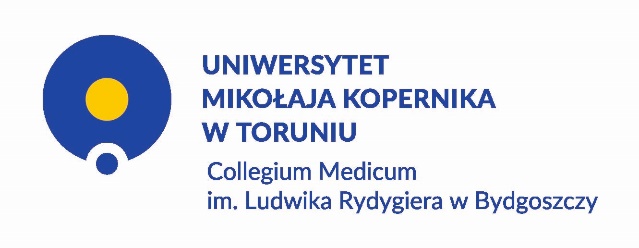 City……………….., date…………………r. …………………………………………………………..                  (Full name of doctoral student)…………………………………………………………..                             (album no)DOCTORAL DISSERTATION ABSTRACTScientific discipline: …………………………………………………………………………………………………Title of the doctoral dissertation: ………………………………………………………………………………………..……………………………………………………………………………………………………………..…………………………………………………………………………………………………..…………………………………………………………………………………………………..Doctoral dissertation abstract: ………………………………………………………………………………………………….………………………………………………………………………………………………….…………………………………….……………………………………………………………………………………………………………………………………………………………….……………………………………………………………………………………………………………………………………………………………….……………………………………………………………………………………………………………………………………………………………….…………………………………………………………………………………………………………………………………………………………………………………………………………………………            (doctoral student’s signature)